JUSTIFICACIÓN TRASLADOTítulo 215:      Ministerio de Vivienda y Asentamientos Humanos Programa:      81100 “Proyección a la Comunidad”PROYECTO DE DECRETO No. 7Subpartidas a:		Rebajar (  )		Aumentar (XX)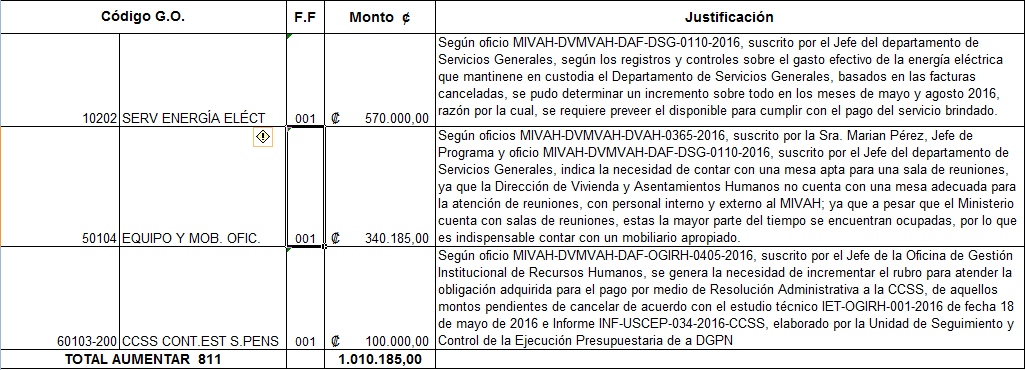 Mariam Pérez Gutiérrez				Clara Valerio MontoyaDirectora Programa 811				Jefe Departamento Financiero__________________________			_________________________________Firma			Sello				Firma				SelloJUSTIFICACIÓN TRASLADOTítulo 215:      Ministerio de Vivienda y Asentamientos Humanos Programa:      81100 “Proyección a la Comunidad”PROYECTO DE DECRETO No. 7Subpartidas a:		Rebajar ( XX )		Aumentar (  )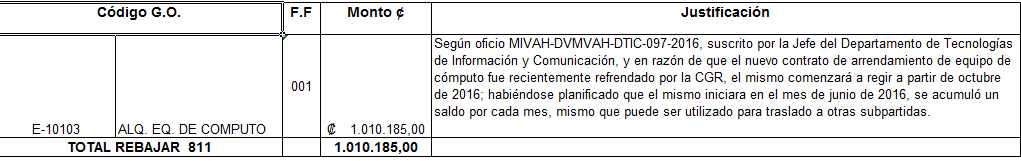 Mariam Pérez Gutiérrez				Clara Valerio MontoyaDirectora Programa 811				Jefe Departamento Financiero__________________________			_________________________________Firma			Sello				Firma				SelloTítulo 215:      Ministerio de Vivienda y Asentamientos Humanos Programa:      81400 “Actividades Centrales”PROYECTO DE DECRETO No. 7Subpartidas a:		Rebajar (  )		Aumentar (XX)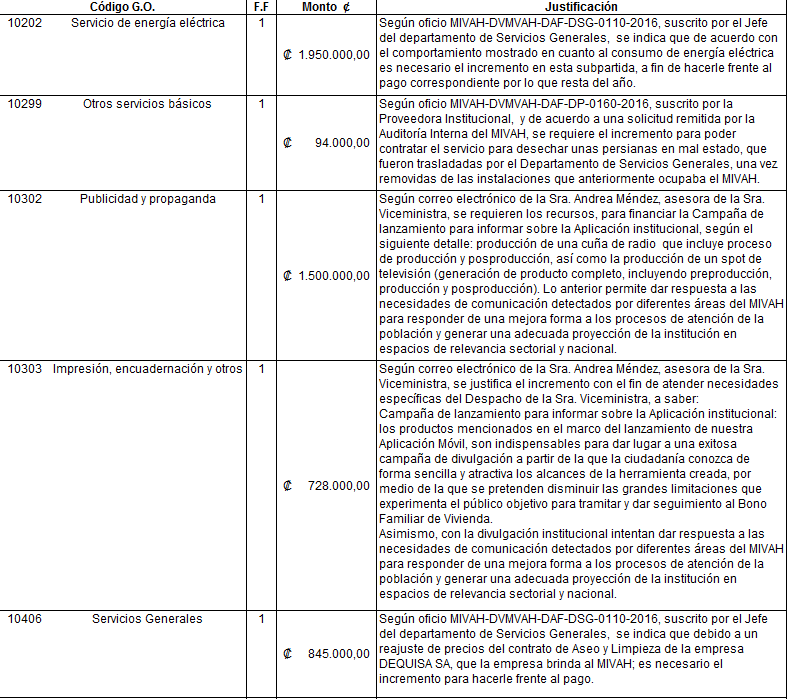 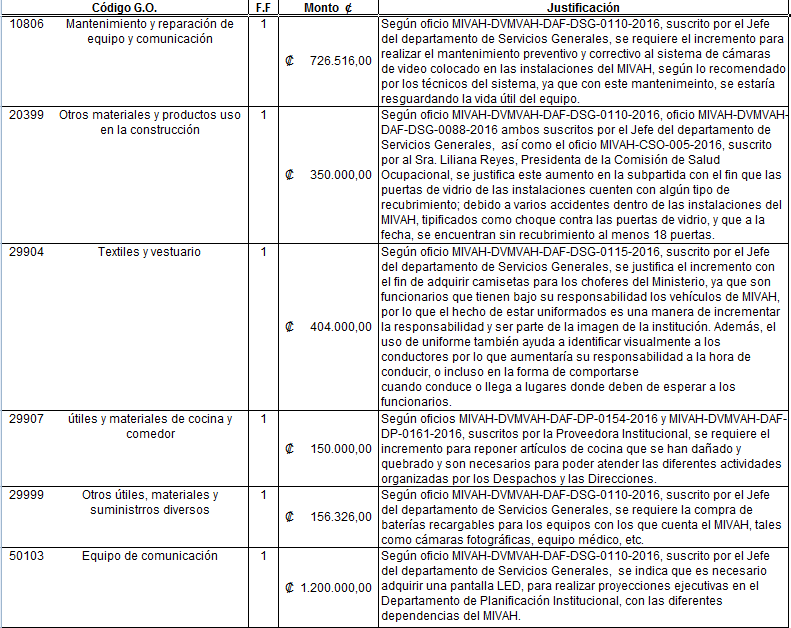 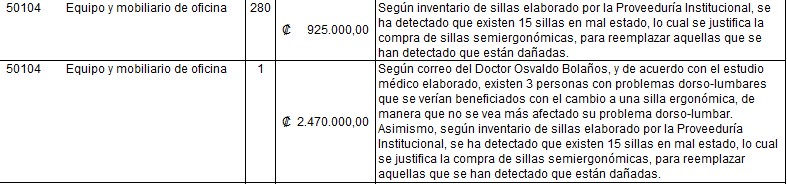 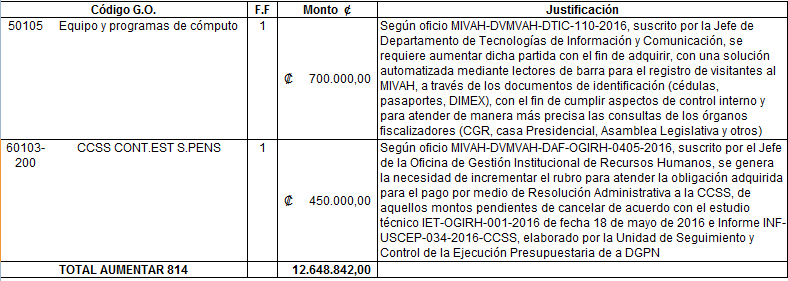 Grettel Vega Arce					Clara Valerio MontoyaDirectora Programa 814				Jefe Departamento Financiero__________________________			_________________________________Firma			Sello				Firma				SelloTítulo 215:      Ministerio de Vivienda y Asentamientos Humanos Programa:      81400 “Actividades Centrales”PROYECTO DE DECRETO No. 7Subpartidas a:		Rebajar ( XX )		Aumentar (  )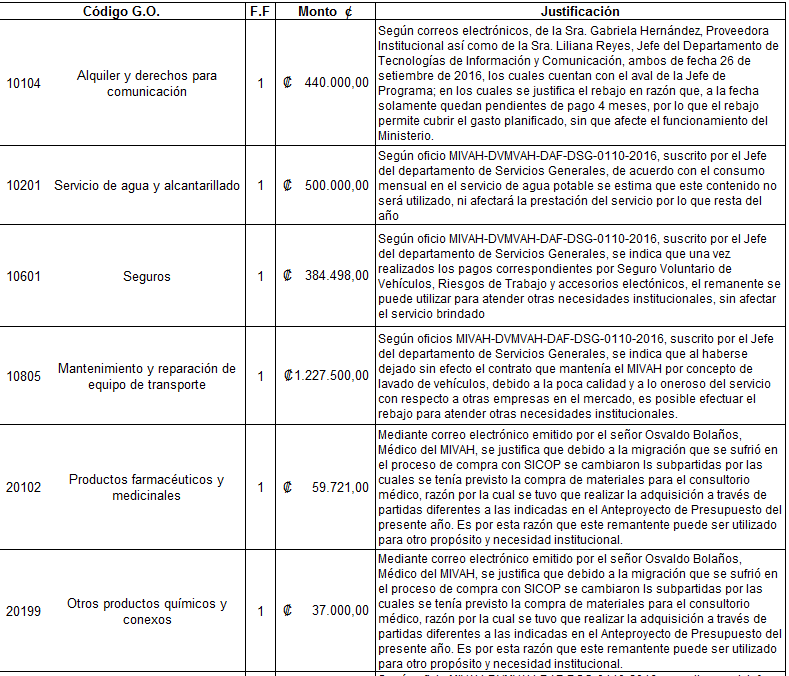 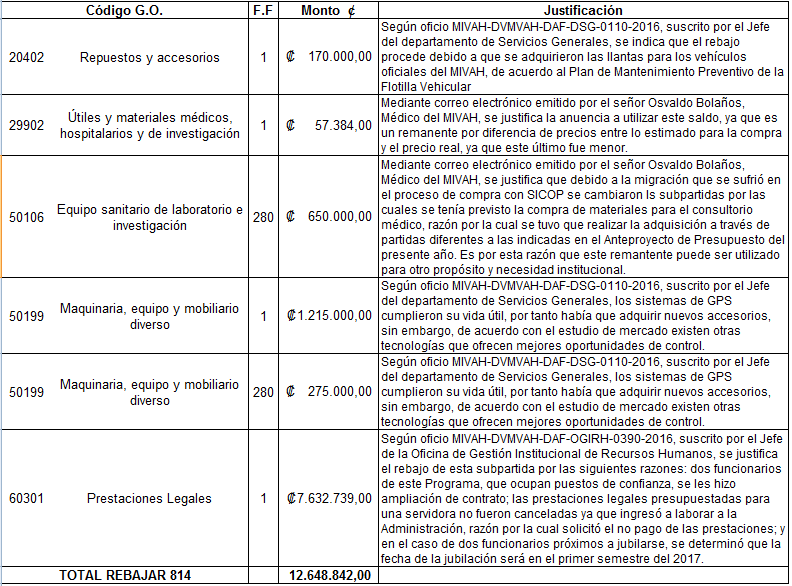 Grettel Vega Arce					Clara Valerio MontoyaDirectora Programa 814				Jefe Departamento Financiero__________________________			_________________________________Firma			Sello				Firma				SelloTítulo 215:      Ministerio de Vivienda y Asentamientos Humanos Programa:      81500 “Ordenamiento Territorial”PROYECTO DE DECRETO No. 7Subpartidas a:		Rebajar (  )		Aumentar (XX)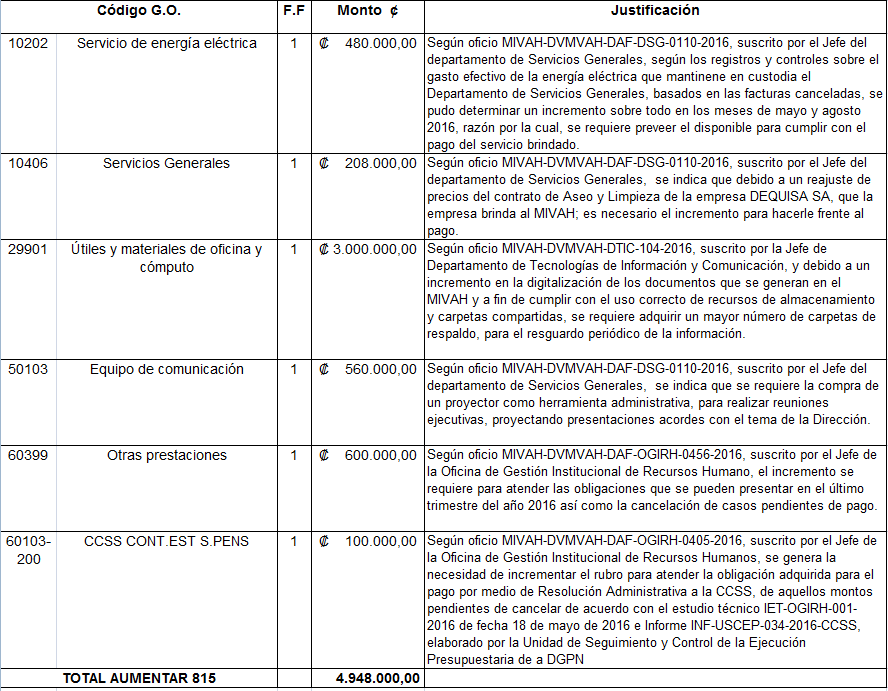 Silvia Valentinuzzi Núñez					Clara Valerio MontoyaDirectora Programa 815				Jefe Departamento Financiero__________________________			_________________________________Firma			Sello				Firma				SelloTítulo 215:      Ministerio de Vivienda y Asentamientos Humanos Programa:      81500 “Ordenamiento Territorial”PROYECTO DE DECRETO No. 7Subpartidas a:		Rebajar ( XX )		Aumentar (  )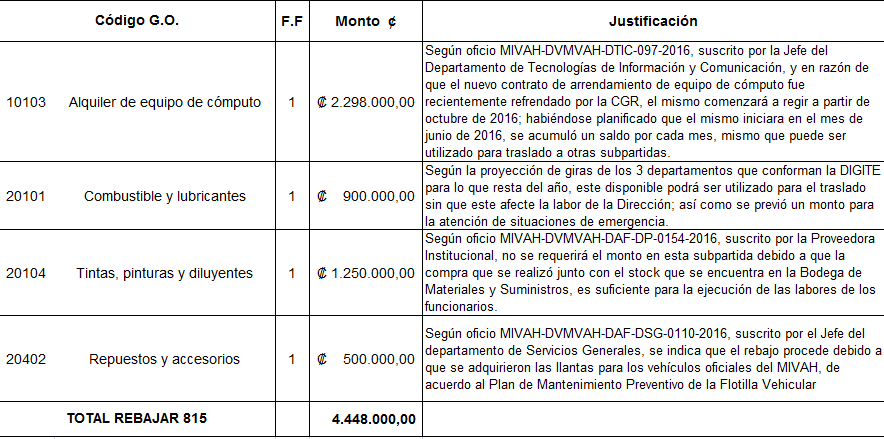 Silvia Valentinuzzi Núñez					Clara Valerio MontoyaDirectora Programa 815				Jefe Departamento Financiero_________________________			_________________________________Firma			Sello				Firma				Sello